تسلمت أنا/  ........................................................................................... من الدائرة الماليــــــة 
(نقداً-شيك) بمبلغ وقدره (........................د.أ) فقط، وذلك مقابل القيام بمهمة: مساعد باحث خلال الفترة من    /      /      إلى    /      /                  لقاء ................................ ساعة عمل (أجرة الساعة .................. د.أ).QFO-SR-DR-012رمز النموذج:اسـم النمـــــوذج:  سند قبض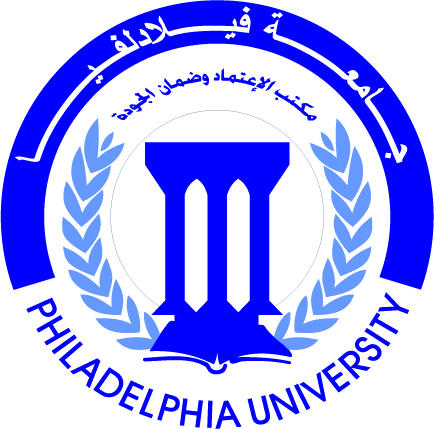 جامعة فيلادلفياPhiladelphia  University2رقم الإصدار:   (Revision)الجهة المصدرة:  عمادة البحث العلمي والدراسات العلياجامعة فيلادلفياPhiladelphia  University2018-10-31تاريخ الإصدار:الجهة المدققة:  عمادة ضمان الجودة جامعة فيلادلفياPhiladelphia  University1عدد صفحات النموذج:الجهة المدققة:  عمادة ضمان الجودة جامعة فيلادلفياPhiladelphia  Universityعنوان المشروع البحثي:.........................................................................................اسم الباحث الرئيــــــــــس:.........................................................................................اسم مساعد الباحــــــــــث:.........................................................................................المستلـــمالاســـــــــــــــــم:..............................................التوقيــــــــــــع:..............................................التاريـــــــــــــخ:..............................................